Инвестиционный портфель «Иннохаба Росатома» пополнился четырьмя новыми компаниямиПроекты компаний портфеля выполняют поставленные задачи и востребованы на рынкеВ конце декабря инвестиционный портфель «Иннохаба Росатома» (предприятие Госкорпорации «Росатом») пополнился четырьмя новыми компаниями. Во-первых, это компания «Панометрик», которая разрабатывает универсальное устройство для 3D-сканирования зданий и помещений. Во-вторых, компания «ТМП», которая разработала новый для российского рынка материал — композиционный эндотермический мат. Он позволяет обеспечить защиту при углеводородном горении на месторождениях Крайнего Севера. В-третьих, это ООО «Етек», предложившее установку и метод для очистки этаноламинов, которые используются как абсорбенты в газовой и нефтяной промышленности. И, наконец, компания «Развитие ЭК», которая разработала программный комплекс CheckChip (набор интеллектуальных программных модулей, которые анализируют изображения электронных компонентов, полученные с помощью рентгена или микроскопа, и помогают установить их подлинность и найти дефекты).Компании, уже находящиеся в портфеле, реализовали проекты, предусмотренные гранатами фонда «Сколково», полученными при содействии «Иннохаба Росатома». Лидером среди них стало ООО «Авроратек», реализующее проект проекционных пешеходных переходов. На конец 2023 года оборудование компании было установлено в 30 населенных пунктах в 16 регионах России. Как отмечают местные власти, благодаря ему показатели аварийности на опасных участках в темное время суток снизились до нуля. Выручка компании за год увеличилась в пять раз и превысила 50 млн рублей. Пополнение инвестпортфеля дополнило другие позитивные итоги года компании: 20 уникальных кейсов бизнес-моделирования (новое направление в деятельности «Иннохаба Росатома», появившееся в 2023 году), перезапуск отраслевого акселератора, университетские акселераторы в Национальном исследовательском ядерном университете «МИФИ» и Белгородском государственном национальном исследовательском университете, технологический акселератор для топливного дивизиона Росатома, реализацию стратегии города Глазов. Стоит также упомянуть получение премии GIA Innovations (в номинации «Самая инновационная компания»), учрежденной платформой по развитию корпоративных инноваций Generation S под эгидой Минпромторга РФ.С момента появления в спектре услуг «Иннохаба» бизнес-моделирования удалось собрать профессиональную команду аналитиков и модернизировать методологию работы. «В результате услуга бизнес-моделирования оказалась востребованной у многих предприятий атомной отрасли. За год команда центра проработала более 20 кейсов в совершенно разных направлениях, от медицины до приборостроения. Кульминацией стала работа над сложным проектом по исследованию рынков электроэнергии арабских стран.  Методология работы была высоко оценена российским экспертным сообществом и вызвала большой интерес у представителей российских промышленных компаний и государственных органов. Мы планируем и дальше развивать это направление», — отметил генеральный директор «Иннохаба Росатома» Станислав Кречетов.Справка:«Иннохаб Росатома» (ООО «ИнноХаб») — институт развития инноваций Госкорпорации «Росатом». Выступает «единым окном» для приема, оценки и вывода на стадию реализации проектов новых направлений бизнеса, поступающих как от сотрудников предприятий Росатома, так и от внешних команд. В структуру «Иннохаба» входят отраслевой акселератор, центр бизнес-моделирования, инвестиционный портфель, проектный офис, RnD-центр. Также «Иннохаб» участвует в реализации крупных стратегических проектов атомной отрасли.Правительство РФ и региональные власти в партнерстве с крупными российскими компаниями уделяют большое внимание росту качества жизни населения страны. Так, в Росатоме реализуется комплексная программа развития регионов «Люди и города», направленная на формирование и выстраивание устойчивой социальной среды и устойчивых сообществ, создание современной городской среды, развитие предпринимательства.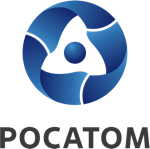 Медиацентр атомнойпромышленности
atommedia.onlineПресс-релиз12.01.24